     Trauercafé in Wittenburg –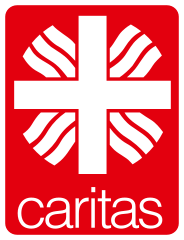 der Ambulante Hospizdienst Wittenburg-Hagenow informiert:Aufgrund der aktuellen Lage, können wir unser Trauercafé in den Monaten April und Mai nicht wie gewohnt am 1. Montag im Monat öffnen.Ich möchte Ihnen und allen die zu Hause allein sind anbieten, mich jederzeit anzurufen.Egal aus welchem Anlass oder Grund.Trauen Sie sich! Ich bin da und schenke ihnen gerne meine AufmerksamkeitBleiben Sie behütet                          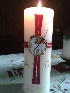 Cornelia Vering                                                     (Koordinatorin)Tel. 038852-44583E-Mail: cornelia.vering@caritas-im-norden.de